МИНИСТЕРСТВО ОБРАЗОВАНИЯ И МОДОЛЁЖНОЙ ПОЛИТИКИСВЕРДЛОВСКОЙ ОБЛАСТИАчитский филиал ГАПОУ СО «Красноуфимский аграрный колледж»РАБОЧАЯ ПРОГРАММА УЧЕБНОГОПРЕДМЕТАРОДНАЯ ЛИТЕРАТУРАПрофессия: 35.01.14«Мастер по техническому обслуживанию и ремонтумашинно-тракторного парка»2 курс, группа 21-МУровень освоения (базовый)Форма обучения: очная2022 годРабочая программа разработана в соответствии с требованиями: -федерального государственного образовательного стандарта среднего общего образования, утверждённого Приказом Министерства образования и науки РФ от 29.12. 2014 г. № 1645 с изменениями от 11.12.2020;-федерального государственного образовательного стандарта  среднего профессионального образования по профессии 35. 01.14. Мастер по ТО и ремонту МТП , утверждённого Приказом Министерства образования и науки РФ от 02.08.2013 г. № 709 (базовая подготовка);-рабочей программы воспитания.Разработчик: Трубеева Людмила Владимировна, преподаватель Ачитского филиала ГАПОУ СО «Красноуфимский аграрный колледж»СОДЕРЖАНИЕ1.ОБЩАЯ ХАРАКТЕРИСТИКА РАБОЧЕЙ ПРОГРАММЫ УЧЕБНОЙ ДИСЦИПЛИНЫ       42. ПЛАНИРУЕМЫЕ РЕЗУЛЬТАТЫ ОСВОЕНИЯУЧЕБНОЙ ДИСЦИПЛИНЫ                       43.СТРУКТУРА И СОДЕРЖАНИЕУЧЕБНОЙ ДИСЦИПЛИНЫ                                                 84. УСЛОВИЯ РЕАЛИЗАЦИИ ПРОГРАММЫ УЧЕБНОЙ ДИСЦИПЛИНЫ                             125.КОНТРОЛЬ И ОЦЕНКА РЕЗУЛЬТАТОВ ОСВОЕНИЯ УЧЕБНОЙ ДИСЦИПЛИНЫ14ОБЩАЯ ХАРАКТЕРИСТИКА РАБОЧЕЙ ПРОГРАММЫ УЧЕБНОЙ ДИСЦИПЛИНЫ РОДНАЯ ЛИТЕРАТУРА1.1. Место учебно дисциплины в структуре основной   образовательной программыРабочая программа учебной дисциплины «Родная литература» является частью основной профессиональной образовательной программы среднего профессионального образования по профессии СПО 35.01.14 Мастер по ТО и ремонту МТП (базовая подготовка).Рабочая программа учебнойдисциплины разработана на основе федерального государственного образовательного стандарта среднего общего образования, реализуемого в пределах ОПОП СПО. Место учебнойдисциплины в структуре основной профессиональной образовательной программы: общеобразовательный цикл. Учебная дисциплина «Родная литература» входит в состав предметной области «Родной язык и родная литература» ФГОС среднего общего образования и изучается в общеобразовательном цикле учебного плана ОПОП СПО на базе основного общего образования с получением среднего общего образования. 1.3.	Цели и задачи учебнойдисциплины:расширение знаний о единстве и многообразии языкового и культурного пространства России и мира, приобщение через изучение родного языка к ценностям национальной и мировой культуры, понимание роли русского языка в развитии ключевых компетенций, необходимых для успешной самореализации, для овладения будущей профессией, самообразования пи социализации в обществе;овладение основными понятиями и категориями практической и функциональной стилистики, обеспечивающими совершенствование речевой культуры, коммуникативными умениями в разных сферах общения, выявление специфики использования языковых средств в текстах разной функционально- стилевой и жанровой принадлежности;формирование активных навыков нормативного употребления языковых единиц в разных сферах общения;воспитание духовно развитой личности, готовой к самопознанию и самосовершенствованию, способной к созидательной деятельности в современном мире; формирование гуманистического мировоззрения, национального самосознания, гражданской позиции, чувства патриотизма, любви и уважения к литературе и ценностям отечественной культуры.2. ПЛАНИРУЕМЫЕ РЕЗУЛЬТАТЫ ОСВОЕНИЯУЧЕБНОЙ  ДИСЦИПЛИНЫОсвоение содержания учебной дисциплины «Родная литература» обеспечивает достижение студентами следующих результатов:•	личностных(ЛП УД):ЛР УД 1 - воспитание гражданина и патриота; ЛР УД 2 - приобщение обучающихся через изучение русского (родного) языка и русской (родной) литературы к ценностям национальной культуры;ЛР УД 3 - принятие гуманистических ценностей, утверждаемых лучшими произведениями отечественной литературы;ЛР УД 4 - формирование основы собственного речевого стиля.•	метапредметных (МР):МР 1 - формирование потребности в систематическом чтении как средстве познания мира и себя в этом мире;МР 2 - формирование представления о литературе как художественной модели мира (на материале произведений отечественной литературы);МР 3 - развитие умения точно и свободно выражать мысли и чувства разными способами в соответствии с условиями и сферой речевого общения;МР 4 - развитие навыков смыслового и эстетического анализа текстов на основе понимания принципиальных отличий художественного текста от текстов других функциональных стилей (научного, официально-делового, публицистического), понимания специфики использования языковых средств в текстах разной функционально-стилевой и жанровой принадлежности, в том числе в художественных текстах;•	предметных (ПР):ПР 1 - развитие умения воспринимать, анализировать, критически оценивать и интерпретировать прочитанное; осознавать художественную картину жизни, нарисованную в литературном произведении, в единстве интеллектуального осмысления и эмоционального восприятия;ПР 2 - выявление позиции автора и аргументирование своего мнения по поводу прочитанного; ПР 3 - оформление его словесно в устных и письменных высказываниях, расширяя жанровый диапазон сочинений и устных выступлений;ПР 4 -	владение навыками анализа текста с учетом их стилистической и жанрово-родовой специфики; осознание художественной картины жизни, созданной в литературном произведении, в единстве эмоционального личностного восприятия и интеллектуального понимания;ПР 5 -	сформированность представлений о системе стилей языка художественной литературы.ЛР 1- Осознающий себя гражданином и защитником великой страны.ЛР 2 -Проявляющий активную гражданскую позицию, демонстрирующий приверженность принципам честности, порядочности, открытости, экономически активный и участвующий в студенческом и территориальном самоуправлении, в том числе на условиях добровольчества, продуктивно взаимодействующий и участвующий в деятельности общественных организаций.ЛР 3 -Соблюдающий нормы правопорядка, следующий идеалам гражданского общества, обеспечения безопасности, прав и свобод граждан России. Лояльный к установкам и проявлениям представителей субкультур, отличающий их от групп с деструктивным и девиантным поведением. Демонстрирующий неприятие и предупреждающий социально опасное поведение окружающих.ЛР 4 - Проявляющий и демонстрирующий уважение к людям труда, осознающий ценность собственного труда. Стремящийся к формированию в сетевой среде личностно и профессионального конструктивного «цифрового следа».ЛР 5 - Демонстрирующий приверженность к родной культуре, исторической памяти на основе любви к Родине, родному народу, малой родине, принятию традиционных ценностей многонационального народа России.ЛР 6 - Проявляющий уважение к людям старшего поколения и готовность к участию в социальной поддержке и волонтерских движениях.ЛР 7 - Осознающий приоритетную ценность личности человека; уважающий собственную и чужую уникальность в различных ситуациях, во всех формах и видах деятельности.ЛР 8 -Проявляющий и демонстрирующий уважение к представителям различных этнокультурных, социальных, конфессиональных и иных групп. Сопричастный к сохранению, преумножению и трансляции культурных традиций и ценностей многонационального российского государства.ЛР 9 - Соблюдающий и пропагандирующий правила здорового и безопасного образа жизни, спорта; предупреждающий либо преодолевающий зависимости от алкоголя, табака, психоактивных веществ, азартных игр и т.д. Сохраняющий психологическую устойчивость в ситуативно сложных или стремительно меняющихся ситуациях.ЛР 10 - Заботящийся о защите окружающей среды, собственной и чужой безопасности, в том числе цифровой.ЛР 11 - Проявляющий уважение к эстетическим ценностям, обладающий основами эстетической культуры.ЛР 12 -Принимающий семейные ценности, готовый к созданию семьи и воспитанию детей; демонстрирующий неприятие насилия в семье, ухода от родительской ответственности, отказа от отношений со своими детьми и их финансового содержания.2.1. Обучающийся, освоивший учебнуюдисциплину, должен обладать общими компетенциями, включающими в себя способность:ОК 1. Понимать сущность и социальную значимость своей будущей профессии, проявлять к ней устойчивый интерес.ОК 2. Организовывать собственную деятельность, исходя из цели и способов её достижения.определённых руководителем.ОК 3.Анализировать рабочую ситуацию, осуществлять текущий и итоговый контроль, оценку и коррекцию собственной деятельности, нести ответственность за результаты своей работы.ОК 4. Осуществлять поиск  информации, необходимой для эффективного выполнения профессиональных задач.ОК 5. Использовать информационно-коммуникационные технологии в профессиональной деятельности. ОК 6. Работать в  команде, эффективно общаться с коллегами, руководством, клиентами. ОК 7. Организовывать собственную деятельность с соблюдением требований охраны труда и экологической безопасности.ОК 8. Исполнять воинскую обязанность, в том числе с применением полученных профессиональных знаний ( для юношей).2.2. Синхронизация образовательных результатов (ЛР УД, ПР,МР, ОК )ФГОС СОО и ФГОС СПО2. СТРУКТУРА И СОДЕРЖАНИЕ УЧЕБНОЙДИСЦИПЛИНЫ2.1. Объем учебной дисциплины и виды учебной работы2.2. Тематический план и содержание УД РОДНАЯ ЛИТЕРАТУРА4. УСЛОВИЯ РЕАЛИЗАЦИИ ПРОГРАММЫ  УЧЕБНОЙ ДИСЦИПЛИНЫ4.1 Материально-техническое обеспечение обученияДля реализации программы учебной дисциплины имеется учебный кабинет «Русский язык и литература».Оборудование учебного кабинета:- рабочие места по количеству обучающихся;-рабочее место преподавателя;-комплект учебно-методической документации;-наглядные пособия: плакаты, раздаточный материал; -видеотека по курсу.Технические средства обучения: -компьютер, мультимедийный проектор.4.2. Информационное обеспечение обученияОсновные источники: Воителева Т. М. Русский язык: орфография, пунктуация, культура речи: учебно-практическое пособие/ Воителева Т. М., Тихонова В. В. – Москва: КноРус, 2020.Гольцова Н.Г., Шамшин И.В., Мищерина М.А. Русский язык 10-11: допущено Министерством образования РФ, издательство «Русское слово», 2021.Обернихина Г.А., Антонова А.Г., Вольнова И.Л. и др. Литература: учебник для учреждений сред.проф. образования: в 2 ч. / под ред. Г. А. Обернихиной. — М., 2021. Обернихина Г.А., Антонова А.Г., Вольнова И.Л. и др. Литература.практикум: учеб. пособие / под ред. Г. А. Обернихиной. — М., 2021. Дополнительные источники: Антонова Е.С., Воителева Т.М. Русский язык и культура речи, учебник: до     пущено Министерством образования для СПО, 8-е издание, испр., Москва Издательский центр «Академия», 2021. Дейкина А.Д., Пахнова Т.М. Русский язык, учебник 10-11: допущено Министерством образования РФ,   издательство  «Вербум-М», 2020;Новикова Л. И. Русский язык: практикум/ Новикова Л. И., Соловьева Н. Ю., Фысина У. Н. – Москва: Российский государственный университет правосудия, 2021.Обернихина Г.А., Мацыяка Е.В. Литература. Книга для преподавателя: метод.пособие / под ред. Г. А. Обернихиной. — М., 2022.Руднев В. Н. Русский язык и культура речи: учебное пособие/ Руднев В. Н. – Москва: КноРус, 2020 (СПО).Соловьева Н. Ю. Русский язык. Тесты для студентов, обучающихся по программе СПО: учебное пособие/ Соловьева Н. Ю. - Москва: Российский государственный университет правосудия, 2021.Интернет-ресурсы:Виртуальная школа. http://vschool.km.ru/Говорим по-русски! http://www.echo.msk.ru/headings/speakrus.htmlДистанционная поддержка учителей-словесников 
http://www.ipk.edu.yar.ru/resource/distant/russian_language/index3.htmДистанционные курсы русского языка http://urok.hut.ruЗнаете слово? http://mech.math.msu.su/~apentus/znaete/Интерактивные словари русского языка http://www.gramota.ru/Культура письменной речи http://likbez.h1.ru/Культура письменной речи http://www.gramma.ruМир слова русского http://www.rusword.com.uaОномастикон. Русские фамилии http://express.irk.ru/1000/fam/index.htmОсновные правила грамматики русского языка http://www.ipmce.su/~lib/osn_prav.htmlПравила русской орфографии и пунктуации http://www.anriintern.com/rus/orfpun/main.htmПроверь себя! http://www.cde.spbstu.ru/test_Rus_St/register_rus.htmРедактор.ru  http://www.redactor.ru/Репетитор http://www.repetitor.h1.ru/programms.htmlКонтроль и оценка результатов освоения УЧЕБНОйдисциплиныМИНИСТЕРСТВО  ОБРАЗОВАНИЯ И МОЛОДЁЖНОЙ ПОЛИТИКИСВЕРДЛОВСКОЙ ОБЛАСТИАчитский филиал ГАПОУ СО «Красноуфимский аграрный колледж»КОНТРОЛЬНО-ОЦЕНОЧНЫЕ СРЕДСТВАПО УЧЕБНОЙДИСЦИПЛИНЕРОДНАЯ ЛИТЕРАТУРАпрофессия: 35.01.14  «Мастер по техническому обслуживанию и ремонтумашинно-тракторного парка»2 курс, группа 21МУровень освоения (базовый)Форма обучения: очная2021 г.СОДЕРЖАНИЕ1. ПАСПОРТ КОМПЛЕКТА КОНТРОЛЬНО-ОЦЕНОЧНЫХ СРЕДСТВ1.1 КОНТРОЛЬ И ОЦЕНКА РЕЗУЛЬТАТОВ ОСВОЕНИЯ УДНа втором  курсе изучаются темы: Родной язык и культура речи. Родная литература. Предметом оценки освоения учебной дисциплины «Родная литература» являются умения и знания. Контроль и оценка этих дидактических единиц осуществляются с использованием следующих форм и методов:Таблица 1. Формы и методы контроля и оценки дидактических единицОценка освоения УД предусматривает использование пятибалльной системы оценки.1.2 ФОРМЫ ПРОМЕЖУТОЧНОЙ АТТЕСТАЦИИТаблица Запланированные формы промежуточной аттестации1.3 ОПИСАНИЕ ПРОЦЕДУРЫ ЗАЧЕТАСтудентам предлагается написать комплексную работу по родной литературе в форме сочинения.Контрольно-измерительные материалы позволяют установить уровень освоения студентами стандарта образовательной программы среднего (полного) общего образования.  Структура экзаменационной  работы:	    Дифференцированный зачет (4 семестр)	Методика оценивания Содержание сочинения оценивается по следующим критериям:· соответствие работы студента теме и основной мысли;· полнота раскрытия темы;· правильность фактического материала;· последовательность изложения. При оценке речевого оформления сочинений учитывается:· разнообразие словаря и грамматического строя речи;· стилевое единство и выразительность речи;· число речевых недочетов.Грамотность оценивается по числу допущенных учеником ошибок – орфографических, пунктуационных и грамматических.1.4 Критерии оценивания сочиненияНа оценку сочинения  распространяются положения об однотипных и негрубых ошибках, а также о сделанных студентом исправлениях.1.5.Задание для зачета.Примерные темы сочинений1.Сочинение – описание «Природа Урала».2. Сочинение – рассуждение «Литература Урала в жизни человека».3. Сочинение – повествование «Люди профессии в литературе Урала».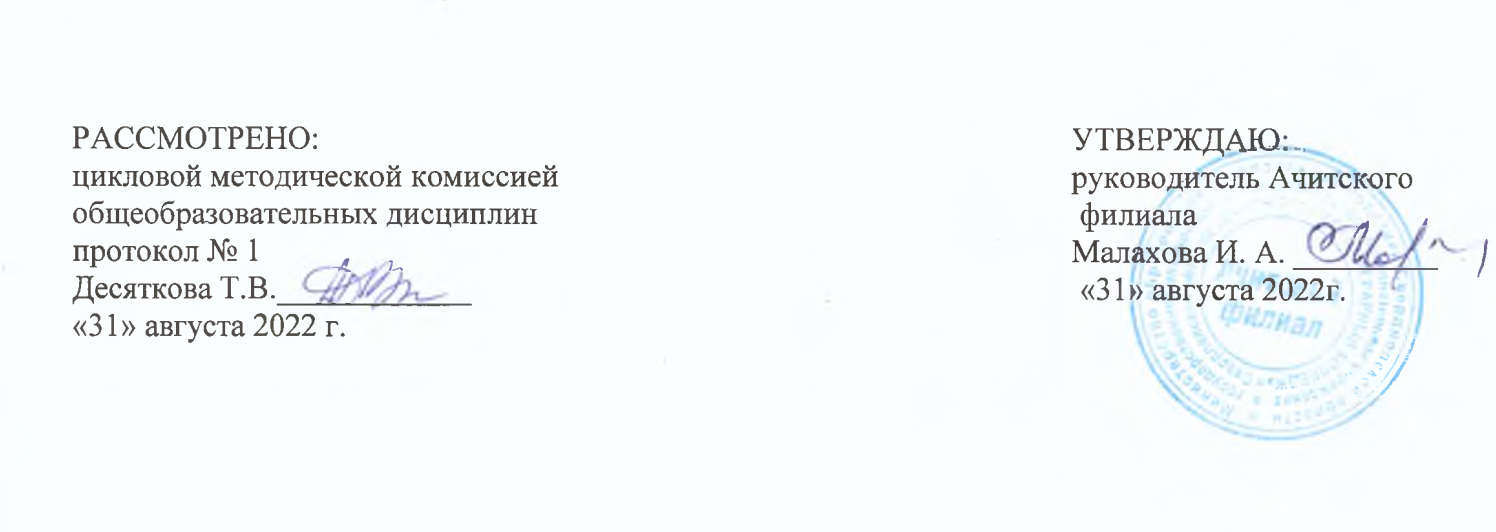 ФГОС СООФГОС СОО ФГОС СПО ФГОС СПОРезультаты освоения УДРезультаты освоения УДОбщие компетенцииОбщие компетенцииЛичностный Умение оценивать результат своей деятельности и деятельности одногруппниковОК 2Организовывать собственную деятельность, исходя из цели и способов её достижения.определённых руководителемЛичностный Готовность и способность к самостоятельной информационно-познавательной деятельности, включая умение ориентироваться в различных источниках информации, критически оценивать и интерпретировать информацию, получаемую из различных источниковОК 4Осуществлять поиск  информации, необходимой для эффективного выполнения профессиональных задач.Личностный Владение нормами речевого поведения в различных ситуациях межличностного и межкультурного общенияОК 6Работать в  команде, эффективно общаться с коллегами, руководством, клиентамиМетапредметныйВладение языковыми средствами — умение ясно, логично и точно излагать свою точку зрения, использовать адекватные языковые средства; использование приобретенных знаний и умений для анализа языковых явлений на межпредметном уровнеОК 2Организовывать собственную деятельность, исходя из цели и способов её достижения.определённых руководителемМетапредметныйВладение навыками самоанализа и самооценки на основе наблюдений за собственной речьюОК 3Анализировать рабочую ситуацию, осуществлять текущий и итоговый контроль, оценку и коррекцию собственной деятельности, нести ответственность за результаты своей работы.МетапредметныйУмение извлекать необходимую информацию из различных источников:учебно-научных текстов, справочной литературы, средств массовой информации, информационных и коммуникационных технологий для решения когнитивных, коммуникативных и организационных задач в процессе изучения русского языкаОК 4Осуществлять поиск  информации, необходимой для эффективного выполнения профессиональных задач.МетапредметныйУмение извлекать необходимую информацию из различных источников:учебно-научных текстов, справочной литературы, средств массовой информации, информационных и коммуникационных технологий для решения когнитивных, коммуникативных и организационных задач в процессе изучения русского языкаОК 5Использовать информационно-коммуникационные технологии в профессиональной деятельности.ПредметныйУмение создавать устные и письменные монологические и диалогические высказывания различных типов и жанров в учебно-научной (на материале изучаемых учебных дисциплин), социально-культурной и деловой деятельностьюОК 1Понимать сущность и социальную значимость своей будущей профессии, проявлять к ней устойчивый интересПредметныйВладение навыками анализа текста с учетом их стилистической и жанрово-родовой специфики; осознание художественной картины жизни, созданной в литературном произведении, в единстве эмоционального личностного восприятия и интеллектуального пониманияОК 3Анализировать рабочую ситуацию, осуществлять текущий и итоговый контроль, оценку и коррекцию собственной деятельности, нести ответственность за результаты своей работыВид учебной работыОбъем часовМаксимальная учебная нагрузка (всего)48Обязательная аудиторная учебная нагрузка (всего) 32Самостоятельная работа обучающегося (всего)16Итоговая аттестация в форме дифференцированного зачетаИтоговая аттестация в форме дифференцированного зачета№ занятияНаименование разделов и темСодержание учебного материала, практические работы, самостоятельная работа обучающихсяОбъем часовКоды компетенций и личностных результатов, формированию которых способствует элемент программы1.2.3.4.5.1.Устное народное творчество народов Урала.Устное народное творчество народов Урала Фольклор и его роль в культуре. Взаимосвязьмифологииифольклора.МифологияифольклорнародовУрала.Мифыокультурныхгероях.Мир-Сусне-хум –герой мансийскихмифови эпоса.Коми-пермяцкий эпос о Кудым-Оше. История Салавата Юлаева в башкирском эпосеРусскийфольклорнаУрале.Фольклорпоэтический,музыкальный.Уральскиепредания, легенды,сказы.2ЛР УД 2, МР3, ПР 2, ПР 3, ЛР5. ЛР 7, ОК 3, ОК 4.2.Русский фольклор на Урале. Литература Средневековья. Духовно-просветительская деятельность Стефана Пермского Духовные центры Урала. Верхотурье. Симеон Верхотурский. Сборник былин и песен Кирилла Данилова из Нижнего Тагила Сборник былин и песен Кирилла Данилова из Нижнего Тагила. Скоморошество на Урале. Последний скоморох – Кирша Данилов. Народный театр.Народная афористика. Сборник пословиц В.Н.Татищева Народные афоризмы – пословица, поговорка, присловье, притча, прибаутка. Прошлое горнозаводского Урала в народной мысли.2ЛР УД 2, МР3, ПР 2, ПР 3, ЛР5. ЛР 7, ОК 3, ОК 4.3Уральские предания, легенды, сказы.Самостоятельная работа обучающихся 1:  составить таблицу.2ЛР УД 1, МР 3, МР 4, ОК 3, ОК 4.4.Культура уральских народов и ее отражение в литературном творчестве 19в.Истории о быте и нравах народов, населяющих Уральский регион. Путешествие как основа для создания рассказа К.Д. Носилова «Дедушка-вогул и его внуки». А.А.Кирпищикова «Как жили в Куморе». Бытописательская манера повествования в повести. Изображение быта, нравов рабочего люда Урала. Этнографические зарисовки в повести.П.П.Инфантьев «За уральским бобром. Путешествие в страну вогулов» Из дневника туриста.Жанр путевых очерков в русской литературе 19 века. Особенности стиля писателя. Суровая правда факта о судьбе мансийского народа. Образ автора-рассказчика и его позиция.2ЛР УД 2, МР3, ПР 2, ПР 3, ЛР5. ЛР 7, ОК 3, ОК 4.5.Творчество Д. Н.Ма́мина-Сибиря́ка.Д.Н.Мамин-Сибиряк. Роман «Приваловские миллионы». Цикл «Уральские рассказы» Д.Н.Мамин	–	Сибиряк. Жизнь и	творчество.	Роман	«Приваловские	миллионы». Проблематика романа. Основа романа – идея вырождения уральских промышленников. Судьба главного героя – Сергея Александровича Привалова. Отражение быта уездного уральского общества (старик Бахарев, Данила Шелехов, местные «львицы»).Цикл «Уральские рассказы» - период писательского самоутверждения. Образ трудового уральского народа («Бойцы», «Золотуха», «На шихане»). Образ великой уральской реки – Чусовой. Дружба писателя с художником А.К. Денисовым-Уральским.«Уральские рассказы» Д.Н. Мамина-Сибиряка и «Записки охотника» И.С.Тургенева2ЛР УД 2, МР3, ПР 2, ПР 3, ЛР5. ЛР 7, ОК 3, ОК 4.6.Творческий путь А. П. БондинаСамостоятельная работа обучающихся 2:  сделать презентацию.2ЛР УД 1, МР 3, МР 4, ОК 3, ОК 4.7.Литература	Урала	в	первые десятилетия 20 века.Национальное, региональное, общероссийское в творчестве писателей. Урала рубежа ХIХ–ХХ вв. (А.Туркин, И.Колотовкин, П.Инфантьев, К.Носилов, Б.Тимофеев, Е.Гадмер и др.). Проблема модернизма в литературе региона начала нового столетия. Оживление литературной жизни в конце 1910 – 1920-е гг., развитие периодической печати.Василий Каменский – поэт-футурист. Дружба с В.Маяковским, В.Хлебниковым, Д.Бурлюком. Интерес поэта к историческому прошлому страны. Поэмы «Степан Разин»,«Емельян Пугачёв», «Иван Болотников» как изображение мощи национального характера. Образ национального героя Степана Разина в одноимённой поэме. Стихи «Чурлю-журль»,«Маяковский», «Сарынь на кичку», «Пожар».2ЛР УД 2, МР3, ПР 2, ПР 3, ЛР5. ЛР 7, ОК 3, ОК 4.8.Жизнь и творчество П.П. Бажова.Сведения из биографии писателя. Проблематика и особенности поэтики прозы.«Ермаковы лебеди». Порубежный сказ писателя. Интерпретация Бажовым образа русского землепроходца Ермака.. Фольклорные мотивы в сказах П. П. Бажова.художественное новаторство книги «Малахитовая шкатулка». Цикл о мастерах в контексте мировойлитературы и мифологии.  2ЛР УД 2, МР3, ПР 2, ПР 3, ЛР5. ЛР 7, ОК 3, ОК 4.9.	Уральская поэзия и проза 30-х – 50-х годов 20 века.Предвоенная поэзия: Б.Ручьёв. Магнитострой как тема в литературе 1930-х гг. Стихи «Песня в брезентовой палатке», «Правда в песне, чтоб мать не знала…». Литературная жизнь Урала в годы Великой Отечественной войны. Уральские писатели-фронтовики:Семен Николаевич Самсонов. Повесть «По ту сторону» - посвящение узникам концлагерей. Гражданско-патриотическая лирика С.Щипачёва, Н.Куштума, Мусы Джалиля и других авторов. Тема Родины и памяти в стихотворениях уральских поэтов-фронтовиков.Послевоенная поэзия: Л.Татьяничева и К.Некрасова. Творческая судьба поэтесс и особенности их поэзии. Образ Урала в лирических стихах Л.Татьяничевой и К.Некрасовой. Л.Татьяничева: стихи «Урал», «Ей приснилось, что она - Россия», « Ребята осеннейночью…», и др.; К.Некрасова : стихи «Урал», «Дела наши, что сделаны нами…», «Песня» и др.2ЛР УД 2, МР3, ПР 2, ПР 3, ЛР5. ЛР 7, ОК 3, ОК 4.10. Поэзия Урала в 1960–1980-е гг.Поэзия «шестидесятников». Основные мотивы и тематика творчества М.П.Никулиной, Э.И.Бояршиновой, А.М.Домнина и А.Л.Решетова. Образ уральской природы в лирике поэтов (подборка стихов по выбору учителя). 2ЛР УД 2, МР3, ПР 2, ПР 3, ЛР5. ЛР 7, ОК 3, ОК 4.11.Творчество Б.Ш. ОкуджавыСамостоятельная работа обучающихся 3: заполнить таблицу.2ЛР УД 1, МР 3, МР 4, ОК 3, ОК 4.12.Творческий путь Л. Вагановой.Любовь Ваганова – поэтесса земли ирбитской. Очерк о жизни и творчестве поэтессы. Гражданская лирика: тема «малой родины», России, памяти, деревни и судьбы в стихах сборника «Венок маме».2ЛР УД 2, МР3, ПР 2, ПР 3, ЛР5. ЛР 7, ОК 3, ОК 4.13.Лирика Л. А. Ладейщиковой.Самостоятельная работа обучающихся 4: сделать презентацию.2ЛР УД 4, МР 3, ПР 2, ОК 3, ОК 4.14.Литературная проза Урала 60 – 80х годовПроза И. Акулова, А. Ромашова, А. Филипповича и др. Нравственная проблематика прозы Н. Никонова. Особенности жанра публицистической поэмы Роль автора-рассказчика. Публицистичность и лиризм повествования. МустайКарим Этапы биографии и творческого пути.  Роль региональных журналов («Урал», «Уральский следопыт» и др.) в развитии уральской литературы.  2ЛР УД 2, МР3, ПР 2, ПР 3, ЛР5. ЛР 7, ОК 3, ОК 4.15.Тема «Человек и природа».Проблема «Человек и природа» в произведении. Образ живой природы в поэме. Утверждение нравственных законов.отношения человека к миру в публицистической поэме Н.Никонова «След рыси» и повестиВ.П.Астафьева «Царь-рыба».2ЛР УД 2, МР3, ПР 2, ПР 3, ЛР5. ЛР 7, ОК 3, ОК 4.16.Жанры приключений и научной фантастики в творчестве писателей Урала.Порфирий Павлович Инфантьев. «На другой планете: повесть из жизни обитателей Марса»- утопия начала 20 века.Владимир Константинович Печёнкин. «Два дня Вериты», «Владыка Усть-Выми» - приключенческий роман об Урале.2ЛР УД 2, МР3, ПР 2, ПР 3, ЛР5. ЛР 7, ОК 3, ОК 4.17.С. В.Слепынин «Звездные берега».Самостоятельная работа обучающихся 5: написать рецензию.2ЛР УД 4, МР 3, ПР 2, ОК 3, ОК 4.18.Жизнь и творчество  В. П. Крапивина.Основные периоды биографии Организация отряда «Бригантина». Работа в журнале«Уральский следопыт».Приключенческие произведения автора – «Тень каравеллы», «Хронометр». Сказочно-фантастическое направление в творчестве - цикл произведений о детях философско-фантастического содержания «В глубине Великого Кристалла».2ЛР УД 2, МР3, ПР 2, ПР 3, ЛР5. ЛР 7, ОК 3, ОК 4.19.В. П. Крапивин «В глубине Великого Кристалла».Самостоятельная работа обучающихся 6: написать сочинение.2ЛР УД 4, МР 3, ПР 2, ОК 3, ОК 4.20.Современная проза Урала.Образ современника в произведениях Александра Львовича Иванченко («Купание красного коня», «Техника безопасности»), Вазиха Мухаметшиновича Исхакова («Волны ударяются о берег», «Имена незабываемые»), Ольги Александровны Славниковой («Стрекоза, увеличенная до размеров собаки», «Сёстры Черепановы»)2ЛР УД 2, МР3, ПР 2, ПР 3, ЛР5. ЛР 7, ОК 3, ОК 4.21.Современная поэзия Урала.Самостоятельная работа обучающихся 7: анализ стихотворения.2ЛР УД 4, МР 3, ПР 2, ОК 3, ОК 4.22.Драматургия на УралеДраматургия Николая Коляды.книга пьес «Старая зайчиха» и другие старые пьесы»,«Пьесы для любимого театра», Пьеса «Канотье» - социальная пьеса.Драматургия Василия Сигарева. Образ современника в пьесах ««Семья вурдалака», «Черное молоко». Философский смысл драматургических произведений Н.Коляды и В. Сигарева2ЛР УД 2, МР3, ПР 2, ПР 3, ЛР5. ЛР 7, ОК 3, ОК 4.23.Деятельность	авторов Свердловского рок-клуба.Самостоятельная работа обучающихся 8: создать презентацию.2ЛР УД 4, МР 3, ПР 2, ОК 3, ОК 4.24.Дифференцированный зачёт.Итоговая работа.2ЛР УД 2, МР3, ПР 2, ПР 3, ЛР5. ЛР 7, ОК 3, ОК 4.ВСЕГО ЧАСОВ48АУДИТОРНЫХ32САМОСТОЯТЕЛЬНЫХ16Результаты обученияКритерии оценкиМетоды оценки•	личностных(ЛП УД):ЛР УД 1 - воспитание гражданина и патриота; ЛР УД 2 - приобщение обучающихся через изучение русского (родного) языка и русской (родной) литературы к ценностям национальной культуры;ЛР УД 3 - принятие гуманистических ценностей, утверждаемых лучшими произведениями отечественной литературы;ЛР УД 4 - формирование основы собственного речевого стиля.•	метапредметных (МР):МР 1 - формирование потребности в систематическом чтении как средстве познания мира и себя в этом мире;МР 2 - формирование представления о литературе как художественной модели мира (на материале произведений отечественной литературы);МР 3 - развитие умения точно и свободно выражать мысли и чувства разными способами в соответствии с условиями и сферой речевого общения;МР 4 - развитие навыков смыслового и эстетического анализа текстов на основе понимания принципиальных отличий художественного текста от текстов других функциональных стилей (научного, официально-делового, публицистического), понимания специфики использования языковых средств в текстах разной функционально-стилевой и жанровой принадлежности, в том числе в художественных текстах;•	предметных (ПР):ПР 1 - развитие умения воспринимать, анализировать, критически оценивать и интерпретировать прочитанное; осознавать художественную картину жизни, нарисованную в литературном произведении, в единстве интеллектуального осмысления и эмоционального восприятия;ПР 2 - выявление позиции автора и аргументирование своего мнения по поводу прочитанного; ПР 3 - оформление его словесно в устных и письменных высказываниях, расширяя жанровый диапазон сочинений и устных выступлений;ПР 4 -	владение навыками анализа текста с учетом их стилистической и жанрово-родовой специфики; осознание художественной картины жизни, созданной в литературном произведении, в единстве эмоционального личностного восприятия и интеллектуального понимания;ПР 5 -	сформированность представлений о системе стилей языка художественной литературы.-проявление эмоциональной устойчивости;-проявление личностной позиции.-использует достижения современной науки и технологий для повышения собственного интеллектуального развития в выбранной профессиональной деятельности- владеет программным материалом: - владеетумением работать с разными источниками информации, находить ее, анализировать, использовать в самостоятельной деятельности;-владеетумением анализировать текст с точки зрения наличия в нем явной и скрытой, основной и второстепенной информации- владение нормами речевого поведения в различных ситуациях межличностного и межкультурного общения; создает устные и письменные монологические и диалогические высказывания различных типов и жанров;Наблюдение и анализ работы в группе, выступление с докладом, рефератом, презентацией.Составление кластера, интеллект-карты, схем.Наблюдение и анализ результатов выполнения :контрольных работтестовых работвнеаудиторных работинтерактивных заданийУстная, письменная оценка знаний, умений по результатам промежуточного контроля и итоговой аттестации по учебному предметуПредметное содержание УДОбразовательные результатыНаименование УД, ПМВарианты междисциплинарных заданийРодная литература ЛР УД 2,  МР 2, ПР 2, ПР 4. ЛР5. ЛР 11, ОК 3, ОК 4.Осуществить перевод научной статьи по литературоведению на иностранном языке по творчеству писателя или поэта на русский язык;изучить биографию писателя /поэта и выявить, как преломились характерные черты эпохи, исторические реалии в его произведениях; подготовить сообщение и презентацию);составить языковой портрет писателя или поэта: составить словарь литературоведческих терминов по творчеству писателя/поэта, исследовать специфику языковых средств художественных произведений, построить семантическое поле слов (или «облако слов», в том числе при использовании специальных сервисов по генерации слов в интернете) того или иного произведения. 1 Паспорт комплекта контрольно - оценочных средств1 Паспорт комплекта контрольно - оценочных средств171.1 Контроль и оценка результатов освоения дисциплины171.2 Формы промежуточной аттестации181.3 Описание процедуры зачёта181.4 Критерии оценки на зачёте192.Задания для зачёта20Результаты обученияКритерии оценкиМетоды оценки•	личностных(ЛП УД):ЛР УД 1 - воспитание гражданина и патриота; ЛР УД 2 - приобщение обучающихся через изучение русского (родного) языка и русской (родной) литературы к ценностям национальной культуры;ЛР УД 3 - принятие гуманистических ценностей, утверждаемых лучшими произведениями отечественной литературы;ЛР УД 4 - формирование основы собственного речевого стиля.•	метапредметных (МР):МР 1 - формирование потребности в систематическом чтении как средстве познания мира и себя в этом мире;МР 2 - формирование представления о литературе как художественной модели мира (на материале произведений отечественной литературы);МР 3 - развитие умения точно и свободно выражать мысли и чувства разными способами в соответствии с условиями и сферой речевого общения;МР 4 - развитие навыков смыслового и эстетического анализа текстов на основе понимания принципиальных отличий художественного текста от текстов других функциональных стилей (научного, официально-делового, публицистического), понимания специфики использования языковых средств в текстах разной функционально-стилевой и жанровой принадлежности, в том числе в художественных текстах;•	предметных (ПР):ПР 1 - развитие умения воспринимать, анализировать, критически оценивать и интерпретировать прочитанное; осознавать художественную картину жизни, нарисованную в литературном произведении, в единстве интеллектуального осмысления и эмоционального восприятия;ПР 2 - выявление позиции автора и аргументирование своего мнения по поводу прочитанного; ПР 3 - оформление его словесно в устных и письменных высказываниях, расширяя жанровый диапазон сочинений и устных выступлений;ПР 4 -	владение навыками анализа текста с учетом их стилистической и жанрово-родовой специфики; осознание художественной картины жизни, созданной в литературном произведении, в единстве эмоционального личностного восприятия и интеллектуального понимания;ПР 5 -	сформированность представлений о системе стилей языка художественной литературы.-проявление эмоциональной устойчивости;-проявление личностной позиции.-использует достижения современной науки и технологий для повышения собственного интеллектуального развития в выбранной профессиональной деятельности- владеет программным материалом: - владеетумением работать с разными источниками информации, находить ее, анализировать, использовать в самостоятельной деятельности;-владеетумением анализировать текст с точки зрения наличия в нем явной и скрытой, основной и второстепенной информации- владение нормами речевого поведения в различных ситуациях межличностного и межкультурного общения; создает устные и письменные монологические и диалогические высказывания различных типов и жанров;Наблюдение и анализ работы в группе, выступление с докладом, рефератом, презентацией.Составление кластера, интеллект-карты, схем.Наблюдение и анализ результатов выполнения :контрольных работтестовых работвнеаудиторных работинтерактивных заданийУстная, письменная оценка знаний, умений по результатам промежуточного контроля и итоговой аттестации по учебному предметуФормы промежуточной аттестацииФорма проведенияДифференцированный зачет СочинениеОтметкаОсновные критерии отметкиОсновные критерии отметкиОтметкаСодержание и речьГрамотность«5»1. Содержание работы полностью соответствует теме. 
2. Фактические ошибки отсутствуют. 
3. Содержание излагается последовательно. 
4. Работа отличается богатством словаря, разнообразием используемых синтаксических конструкций, точностью словоупотребления. 
5. Достигнуто стилевое единство и выразительность текста. 
В целом в работе допускается 1 недочет в содержании и 1-2 речевых недочетов.Допускается: 1 орфографическая, или 1 пунктуационная, или 1 грамматическая ошибка.«4»1.      Содержание работы в основном соответствует теме (имеются незначительные отклонения от темы).2.      Содержание в основном достоверно, но имеются единичные фактические неточности.3.      Имеются незначительные нарушения последовательности в изложении мыслей.4.      Лексический и грамматический строй речи достаточно разнообразен.5.      Стиль работы отличает единством и достаточной выразительностью.В целом в работе допускается не более 2 недочетов в содержании и не более 3-4 речевых недочетов.Допускаются: 2 орфографические и 2 пунктуационные ошибки, или 1 орфографическая и 3 пунктуационные ошибки, или 4 пунктуационные ошибки при отсутствии орфографических ошибок, а также 2 грамматические ошибки.«3»1.      В работе допущены существенные отклонения от темы.2.      Работа достоверна в главном, но в ней имеются отдельные фактические неточности.3.      Допущены отдельные нарушения последовательности изложения.4.      Беден словарь и однообразны употребляемые синтаксические конструкции, встречается неправильное словоупотребление.5.      Стиль работы не отличается единством, речь недостаточно выразительна.В целом в работе допускается не более 4 недочетов в содержании и 5 речевых недочетов.Допускаются: 4 орфографические и 4 пунктуационные ошибки, или 3 орфографические ошибки и 5 пунктуационных ошибок, или 7 пунктуационных при отсутствии орфографических ошибок, а также 4 грамматические ошибки.«2»1.      Работа не соответствует теме.2.      Допущено много фактических неточностей.3.      Нарушена последовательность изложения мыслей во всех частях работы, отсутствует связь между ними, часты случаи неправильного словоупотребления.4.      Крайне беден словарь, работа написана короткими однотипными предложениями со слабо выраженной связью между ними, часты случаи неправильного словоупотребления.5.      Нарушено стилевое единство текста.В целом в работе допущено 6 недочетов в содержании и до 7 речевых недочетов.Допускаются: 7 орфографических и 7 пунктуационных ошибок, или 6 орфографических и 8 пунктуационных ошибок, 5 орфографических и 9 пунктуационных ошибок, 8 орфографических и 6 пунктуационных ошибок, а также 7 грамматических ошибок.